Disaster resilience   Business Continuity Plan Part 4 – Reassess and recover Use this Reassess, recover and learn template to help your business recover from a disaster. This plan may be completed as a stand-alone document or, as one of four documents that combine to form a Business Continuity Plan. Fact sheets on assessing disaster risks and insurance are also available from www.business.tas.gov.au and may be helpful when completing this template.If you require further assistance on a business issues please contact Business Tasmania on 1800 440 026 or email ask@business.tas.gov.auInstructions are provided in italics. Where instructions are contained in [square brackets] please delete these and enter your relevant information.Plan informationTo help you keep track of your progress, tick off each section as you complete it. 4.1 Business post-disaster impact assessment4.2 Recovery contactsList the contacts essential to your business and its recovery. These are people you might need to keep in touch with or contact during or following a disaster such as suppliers, lawyers, accountant, etc. 4.3 Insurance claimsUse the table below to record and keep track of your insurance claims.4.4 Market assessmentBased on your assessment of the damage to our business and/or surrounding area, list any areas of your market that have changed below.4.5 Communications and marketing strategyDetail how you will communicate with your customers, suppliers and staff following an emergency. If your business is reopening following a temporary closure, consider how you will get your message to your customers. You may consider a targeted marketing effort such as using social media campaign or advertising.4.6 Current creditors and debtorsList all current creditors and any arrangements you have made during the recovery period.List all current debtors you have contacted and their agreed payment amount and date.4.7 Government funding List all government funding you have applied for and the expected amount you will receive. Types of government funding that may be available after a disaster includes the Australian Government Disaster Recovery Payment, Disaster Income Recovery Subsidy and Clean-Up and Recovery Grants. See www.disasterassist.gov.au for information about recovery assistance following a disaster.4.8 Recovery checklistThis template and all information contained in it (jointly “the Information”) has been developed by the State of Tasmania (“State”), represented by the Department of State Growth, as an information source only, to provide assistance to businesses in relation to preparing and recovering from a disaster. Users of this Information acknowledge and agree that the Information is made available for use on the following terms and conditions: (a) users of this Information do so entirely at their own risk; (b) the State provides no warranty about the accuracy, completeness or relevance of the Information to the users purposes; (c) the Information does not constitute or is not a substitute for legal or professional advice and should not be relied on as such; (d) the State provides no warranty that the Information is free of infection by computer viruses or other contamination. Any links to other websites that have been included in the Information are for the user’s convenience only. The State does not accept any responsibility for the accuracy, availability or appropriateness of any other website for the user’s purposes; and (e) users should make their own enquires and seek independent professional and/or specialist advice before acting or relying upon any of the Information. The State or its officers, employees and agents do not accept any liability to any person however arising, including liability for negligence, for any loss in connection with or arising out of any use or reliance upon the Information. This Information has been produced with funding provided under the Natural Disaster Resilience Program. 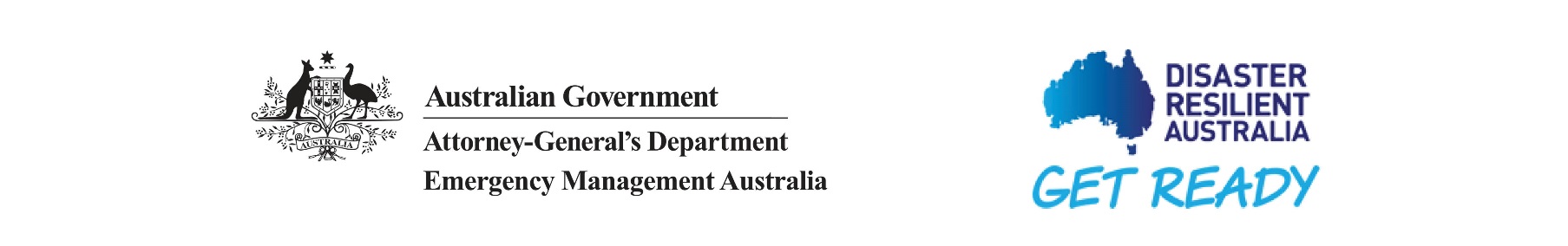 Business details Business details Business details Business name [Your business name] [Your business name] Business owner[Your name and title] [Your name and title] Address and contact(s)  [Business address and contact details] [Business address and contact details] ABN/ACN[Your Australian Business Number, if you are registered and/or your Australian Company Number if you are a company] [Your Australian Business Number, if you are registered and/or your Australian Company Number if you are a company] Last updated Communication strategyCommunication strategyCommunication strategyCommunication type Person responsible Frequency [For example, email][Person responsible for communicating][For example, monthly]Contents  Contents  Contents  Contents  4.1  Business post-disaster impact assessment 4.5  Communications and marketing strategy4.2  Recovery contacts 4.6  Current creditors and debtors 4.3  Insurance claims 4.7  Government funding4.4  Market assessment4.8  Recovery checklist  Risk assessment Risk assessment Risk assessment Risk assessment Risk assessment Damage [Describe damage or a remaining risk to your business and its potential impact. For example, bushfire damaged warehouse and stock][Describe damage or a remaining risk to your business and its potential impact. For example, bushfire damaged warehouse and stock][Describe damage or a remaining risk to your business and its potential impact. For example, bushfire damaged warehouse and stock][Describe damage or a remaining risk to your business and its potential impact. For example, bushfire damaged warehouse and stock]Impact to business[Describe direct or indirect impacts this damage will have on business. For example, insufficient stock to meet existing orders][Describe direct or indirect impacts this damage will have on business. For example, insufficient stock to meet existing orders][Describe direct or indirect impacts this damage will have on business. For example, insufficient stock to meet existing orders][Describe direct or indirect impacts this damage will have on business. For example, insufficient stock to meet existing orders]Severity[high, medium, low]Action[repair, replace, rebuild][repair, replace, rebuild]Recovery Steps[List steps needed to recover including services and repairs, staff, building materials and cost estimates] [List steps needed to recover including services and repairs, staff, building materials and cost estimates] [List steps needed to recover including services and repairs, staff, building materials and cost estimates] [List steps needed to recover including services and repairs, staff, building materials and cost estimates] Actioned by[Responsible person] Due date for completion Due date for completion [Estimate date for completion]DamageImpact to businessSeverityActionRecovery StepsActioned byDue date for completionDue date for completionDamage Impact to businessSeverityActionRecovery StepsActioned byDue date for completionDue date for completionEssential contacts Essential contacts Essential contacts Contact typeOrganisation namePerson and contact details[For example, insurance, accountant, lawyer, bank, supplier etc.][For example, name of your insurance company][Name and phone number]Recovery services contactsRecovery services contactsBusiness assistanceBusiness assistanceEnterprise Centres Tasmania1800 440 026Mentoring Service Tasmania1800 440 026Tasmanian Chamber of Commerce and Industry1300 559 122 or 6236 3600Rebuilding assistance and adviceRebuilding assistance and adviceMaster Builders Tasmania6210 2000Workplace Standards1300 366 322Emotional health and well-being Emotional health and well-being Anglicare Family and Relationship Services1800 243 323Relationships Australia1300 364 277The Salvation Army6231 5440Mental Health Helpline1800 332 388Lifeline13 11 14Suicide Helpline1300 132 098Mensline Australia1300 789 978BeyondBlue1300 224 636Rural services and environmentRural services and environmentDepartment of Primary Industries, Parks, Water and Environment1300 368 550Rural Financial Counselling Service1300 883 276 or 6272 5992Landcare Tasmania6234 7117Rural Alive and Well6259 3014Tasmanian Farmers and Graziers Association1800 154 111 or 6332 1800Recovery services contactsRecovery services contactsUseful websitesUseful websitesGeneral recovery adviceCommonwealth Government Business www.business.gov.auFor recovery advice search for Succession planning, emergency management and recovery and emergencies and natural disasters.Financial and legal adviceASIC Money Smart www.moneysmart.gov.au Rural disaster recoveryDepartment of Primary Industries, Parks, Water and Environment www.dpipwe.tas.gov.auFor information on managing seasonal conditions search for Managing seasonal conditions to locate links to tools and resources to help with managing seasonal conditions including flood and dry conditions.Tax assistanceAustralian Tax Office www.ato.gov.auFor information on managing disasters select Individuals and search for Deal with disasters and hardship.   Employment conditions during a natural disasterFair Work Ombudsman www.fairwork.gov.auFor information on rights and obligations during natural disasters and emergencies search for Rights and Obligations fact sheets in Policies and guides in the drop down list. Industry association or peak bodyList available on the Business Tasmania www.business.tas.gov.auSelect Starting a business and search for Industry associations and networks under related resources.Grants Government Assistance – Disaster Assist www.disasterassist.gov.auInsurance claimsInsurance claimsInsurance claimsInsurance claimsInsurance claimsInsurance company [Your insurer]Date of contactDate of contact[day/month/year]Details of conversation/claim[Any relevant details which you discussed with your insurer regarding your claim][Any relevant details which you discussed with your insurer regarding your claim][Any relevant details which you discussed with your insurer regarding your claim][Any relevant details which you discussed with your insurer regarding your claim]Follow up actions[any actions you need to complete in order to process the claim][any actions you need to complete in order to process the claim][any actions you need to complete in order to process the claim][any actions you need to complete in order to process the claim]Insurance company Date of contactDate of contactDetails of conversation/claimFollow up actionsInsurance company Date of contactDate of contactDetails of conversation/claimFollow up actionsInsurance company Date of contactDetails of conversation/claimFollow up actionsMarket assessment  Market assessment  Market assessment  Market changesImpact to your businessBusiness options[What has changed in the market since the disaster?][What part of your business will be affected by these changes?][How can your business adapt or change to suit these new conditions?]Communication and marketing strategyCommunication and marketing strategyCustomers/clientsCustomers/clientsKey messages[When will you reopen; where will you be operating from; when can you take new orders/have guests; when will you be delivering etc.]Communication platform[Social media, newspaper, TV, phone, etc.]SuppliersSuppliersKey questions/information[When will you reopen; where will you be operating from; when can they start deliveries; how have they been affected by the event, etc.]Current creditors   Current creditors   Current creditors   Current creditors   Creditor name[For example, your bank]Contact [Name and phone number]Special arrangement details[Outline the conditions of your special arrangements. For example, loan][Outline the conditions of your special arrangements. For example, loan][Outline the conditions of your special arrangements. For example, loan]Period of special arrangement[Start and end date]Amount to pay[$$]Creditor nameContactSpecial arrangement detailsPeriod of special arrangementAmount to payCreditor nameContactSpecial arrangement detailsPeriod of special arrangementAmount to payCreditor nameContactSpecial arrangement detailsPeriod of special arrangementAmount to payCurrent debtors  Current debtors  Current debtors  Current debtors  Debtor name[For example, business that has brought your product]Contact[Name and phone number]Details[Note what the payment was for][Note what the payment was for][Note what the payment was for]Agreed payment date[day/month/year]Amount to receive[$$]Debtor nameContactDetailsAgreed payment dateAmount to receiveDebtor name  ContactDetailsAgreed payment dateAmount to receiveDebtor nameContactDetailsAgreed payment dateAmount to receiveGovernment funding   Government funding   Government funding   Government funding   Program name[For example, clean up and recovery grant]Date of application [day/month/year]Funding details[Terms of the funding][Terms of the funding][Terms of the funding]Date to be received[day/month/year]Amount to receive[$$]Program nameDate of application Funding detailsDate to be receivedAmount to receiveProgram nameDate of application Funding detailsDate to be receivedAmount to receiveProgram nameDate of application Funding detailsDate to be received Amount to receiveThis checklist will help you monitor the recovery of your business following a disaster event.This checklist will help you monitor the recovery of your business following a disaster event.Damage assessment Damage assessment List details of any injured people, including staff, customers, and other members of the public.List the details of any damage to buildings, equipment, company vehicle and stock. Section 4.1 the Business Continuity Plan will help you get started.Record or photograph damage to your premises, fixtures, vehicles, stock, customer records and equipment.List any impact on your business functions.Predict any damage to your business’ reputation or likely downturn in patronage due to the perception that the area may be dangerous or closed for business.Keep your staff informed and up to date Keep your staff informed and up to date Meet with and debrief staff within 24 – 48 hours of the crisis. If you can’t do this or your business premises is affected and closed, be sure to make contact with each of your staff members to alert them of the situation and allow them to react and ask questions.Keep staff informed through the recovery process.Advise staff about colleagues who may be injured or badly affected by the disaster.Keep staff informed about what is expected of them, whether they are required to work and if not, when work is likely to resume.Reassure staff about job security.Seek helpSeek helpContact your insurance company to make a claim (before you begin cleaning up and removing damaged goods, etc.)Consider the types of government assistance that may be available to help your business recover. Depending on the disaster, this could include initiatives such as clean-up and recovery grants and low interest loans.Consider support that may be available from banks and other businesses.Consider any other grants, support services or disaster assistance that may be available to your business following a disaster.If appropriate, contact the Australian Taxation Office to find out about assistance available for individuals and businesses that have been affected by natural disasters. They may be able to fast-track your refund or give you extra time to pay debts, meet activity statement, income tax and other lodgement obligations.Consider whether you would like to discuss any stress or emotional trauma you may be experiencing. If so, contact Lifeline on 13 11 14 for confidential emotional and crisis support or Beyondblue for depression and anxiety support.Review your recovery and learn from experience Review your recovery and learn from experience Record what you have learned from the disaster event.Review and update your recovery plan and your business continuity plan.Consider key lessons learned and what went well and what did not.